  League of Women Voters of Saratoga County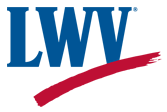                PO Box 1029, Saratoga Springs, NY 12866
Expense VoucherName ________________________________________________        Date _____________Expenditures:		Date:		Purpose and description					Amount________	__________________________________________	____________________	___________________________________________	____________________	___________________________________________	____________________	___________________________________________	____________________	___________________________________________	____________________	___________________________________________	____________________	___________________________________________	____________							Subtotal:		____________If you wish to contribute all or any part of this, please subtract amount:	____________								Total:		_______________________________________________ (Your  Signature)Attach bills or receipts.  Submit to treasurer at board meetings or mail to our treasurer:
Mandy Herrington5 Beresford RoadBallston Lake, NY 12019